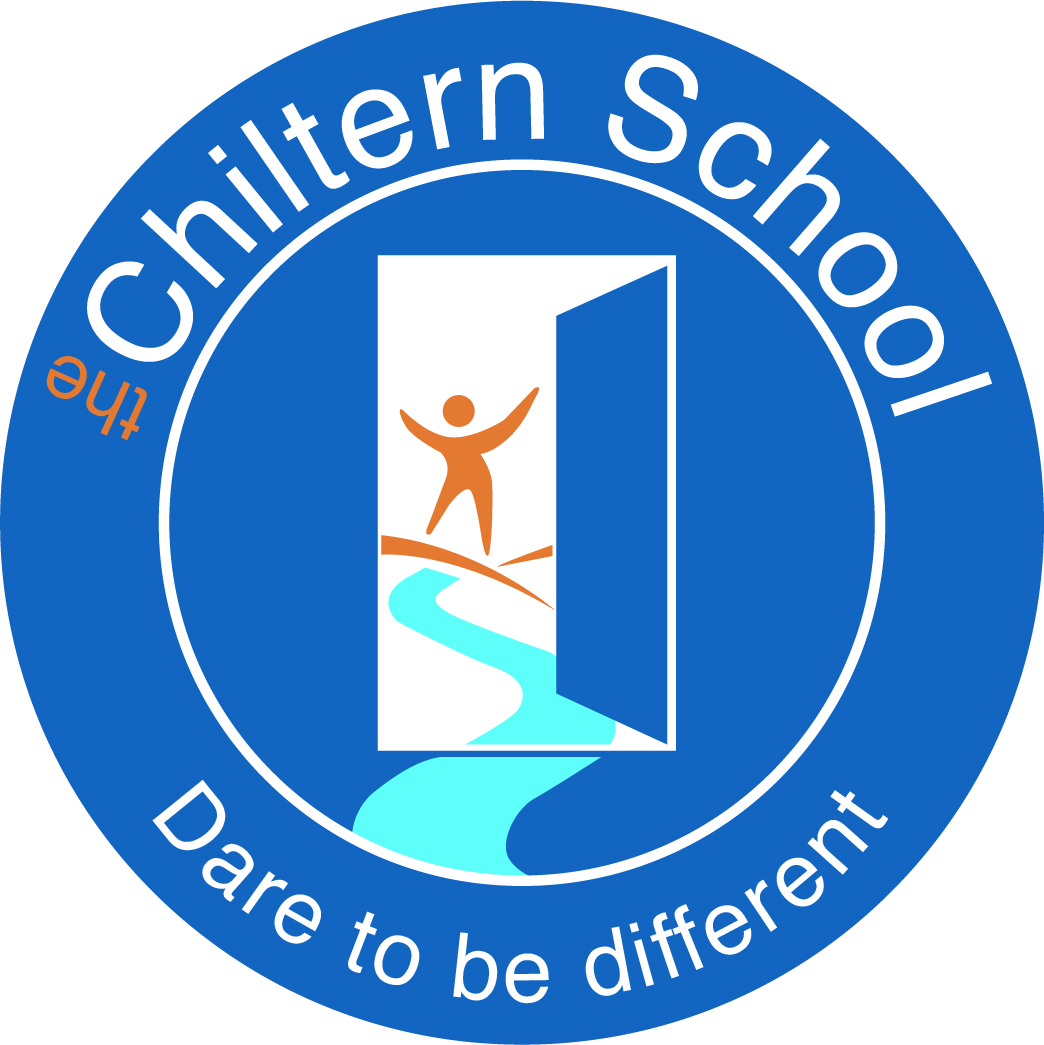 Learning Support Assistant Level 2Safeguarding ChildrenCONTEXT:Because of the nature of this job, it will be necessary for the appropriate level of criminal record disclosure to be undertaken.  Therefore, it is essential in making your application you disclose whether you have any pending charges, convictions, bind-overs or cautions and, if so, for which offences.  This post will be exempt from the provisions of Section 4(2) of the Rehabilitation of Offenders 1974 (Exemptions) (Amendments) Order 1986.  Therefore, applicants are not entitled to withhold information about convictions which for other purposes are ‘spent’ under the provision of the Act, and, in the event of the employment being taken up; any failure to disclose such convictions will result in dismissal or disciplinary action by the Authority.  The fact that a pending charge, conviction, bind-over or caution has been recorded against you will not necessarily debar you from consideration for this appointment.  Applicants must be willing to undergo child protection screening appropriate to the post, including checks with past employers.‘The School is committed to safeguarding and promoting the welfare of children and expects all staff to share this commitment’.PERSON SPECIFICATIONPrint NameSignatureDate EffectiveHead TeacherL Leonard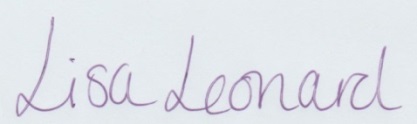 Line ManagerEmployeeGRADE:REPORTS TO:Class Teacher / Learning Pathway LeaderJOB PURPOSE:Under the instruction and guidance of teaching staff and other professionals, to undertake learning activities and be aware and attend to the needs of pupils in order to support their learning and development and to ensure their safety.  You will work with small groups or individual pupilsMAIN RESPONSIBILITIESSupport for PupilsUnder the guidance of the class teacher, to support pupils in all aspects of their learning and accessing the curriculum, including ICT and other strategies.To deliver learning programmes and learning activities to small groups and individuals as directed.To promote and support the inclusion of all pupils in the learning activities in which they are involved.To promote positive behaviour and attitudes through high expectations.To assist with preparation for school visits and the supervision of pupils on such visits, in liaison with the Group Leader.To assist with school transport at the beginning and end of the day, ensuring that pupils enjoy a safe journey to and from school.  Report any concerns to the Leadership Team.Be able to use school data management systems in line with schoo policies and procedures. To attend to the personal care needs of pupils   This may include toileting, other hygiene needs, help with dressing and/or assisting with feeding as required.All care needs are part of an individual learning programme and should be taught to promote independence.To assist with physiotherapy, hydrotherapy or speech therapy under the direction of the appropriate specialist.To develop leisure opportunities and supervise pupils at unstructured time to support the development of communication, physical development, social relationships and interaction skills.Support for LearningWorking under the direction of a teacher, support pupils learning by adapting and developing learning opportunities.  Contribute to the development and implementation of Personal Learning Plans (PLP).To assess and systematically record pupil’s progress and achievements.To develop and extend learning opportunities based on pupils prior learning.To efficiently prepare, maintain and use classroom teaching materials and equipment.To set up learning environments, which would include laptops, tablets, switch operated equipment, displays and the other learning spacesTo have high expectations of pupils behaviour and maintain  appositive classroom ethosSupport for the CurriculumTo develop your knowledge of the curriculum and schemes of work, and contribute ideas to develop pupils learning and skills.To contribute to the development and evaluation of curriculum plans and schemes of work.To support the teaching of literacy, numeracy or other specific curriculum areas as required and agreed with the senior members of staffTo support learning through the development and production of work related tasks and materials.Training expectations:To make a commitment to your own professional development, undertaking training that is identified through appraisal and the school improvement plan.To undertake training and implement school policies and procedures including:-Health and safetyChild developmentManual handling and liftingTeam teachMakaton signing and .Current SEND practiceSupport for the SchoolTo work collaboratively with colleagues as part of a professional team, in particular the class teacher. To assist in the general efficient operation of the school, including providing cover for other staff where necessary and as directed by the Leadership Team.To attend staff meetings, participate in appraisal arrangements and undertake training and development activities.To maintain confidentiality at all times in respect of school-related matters and to prevent disclosure of confidential or sensitive information.To undertake and contribute to the risk assessment of the environment and activities, ensuring that pupils and staff are safe.To maintain an up to date knowledge of school policies and working practices.To adhere to the Child Protection and Safeguarding Policies.To undertake tasks of a similar nature and level, as directed by the Headteacher.Essential CriteriaDesirable CriteriaQualificationsPass in English/Maths GCSE or equivalent at Level D or above.NVQ level 2 or equivalentRelevant   ExperienceMinimum of 6 months experience of working with children in an educational setting within the last 3 years.2 years experience of working with children in a school.Skills and AbilitiesEvidence of an understanding educational needs of childrenEvidence of an understanding of Health & Safety issues of working with pupils Evidence of ability to contribute to the planning and development of educational activities.Evidence of ability to develop and extend learning opportunities for pupils based on prior learning.Good standard of spoken and written English and be able to communicate effectively with pupils and parents/carers.Evidence of an ability to work collaboratively with teachers and others.Evidence of an ability to take responsibility and work with autonomy within set boundaries.Evidence of ability to teach programmes and learning activities to small groups and individuals as directed.To be computer literate and be able to use ICT in a classroom setting.Knowledge of planning and development of educational activities.Ability to use ICT to develop and deliver learning activitiesOther RequirementsEvidence of a willingness to be flexible.Evidence of a willingness to undertake appropriate further trainingEvidence of a commitment to the principles of equality and celebrate diversity.Evidence of ability to meet physical needs of pupils and this active post.Evidence of a willingness to undertake First Aid Training if required.Training in autism, manual handling and behaviour management.First Aid at work qualification